Northamptonshire Village Awards 2020APPLICATION FORMPlease highlight the category you are entering:Northants Village Award	     Creative Use of Communal Space		BothName of Village:Primary Contact Name and Address……………………………………………………………………………………………………........................................................................ Post Code…………………………….Tel. …………………………………………… Email ………………………………………………….Secondary Contact Name andAddress……………………………………………………………………………………………………........................................................................ Post Code…………………………….Tel. …………………………………………… Email ………………………………………………….I enclose a supporting Statement and Entry fee payable to NACRE. Please highlight:£30 for the NVA	£10 for Creative Use of Communal Space 	or £40 for bothThe village agrees to publicise that the Competition is organised by NACRE with the support of CPRE Northamptonshire, both when announcing its entry into the Competition and when announcing any results.DEADLINE FOR RETURNING ALL FORMS IS FRIDAY 28TH FEBRUARY 2020Signed…………………………………………………………..Date…………………………………Payment Instructions:Cash:Payments must be made in person if paying in cash.Cheques:Please make cheques payable to “Northamptonshire ACRE” and return to:Northamptonshire ACRE, Hunsbury Hill Centre, Harksome Hill, Northampton NN4 9QXThe name of the village should be written on the back of the cheque.By BACS:A bank transfer can be made to the following account: Bank: Yorkshire BankSort Code: 05-06-33Account: 41158247Reference: NVA20 with the village name (or part thereof)Thank you and good luck!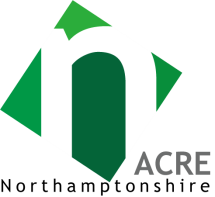 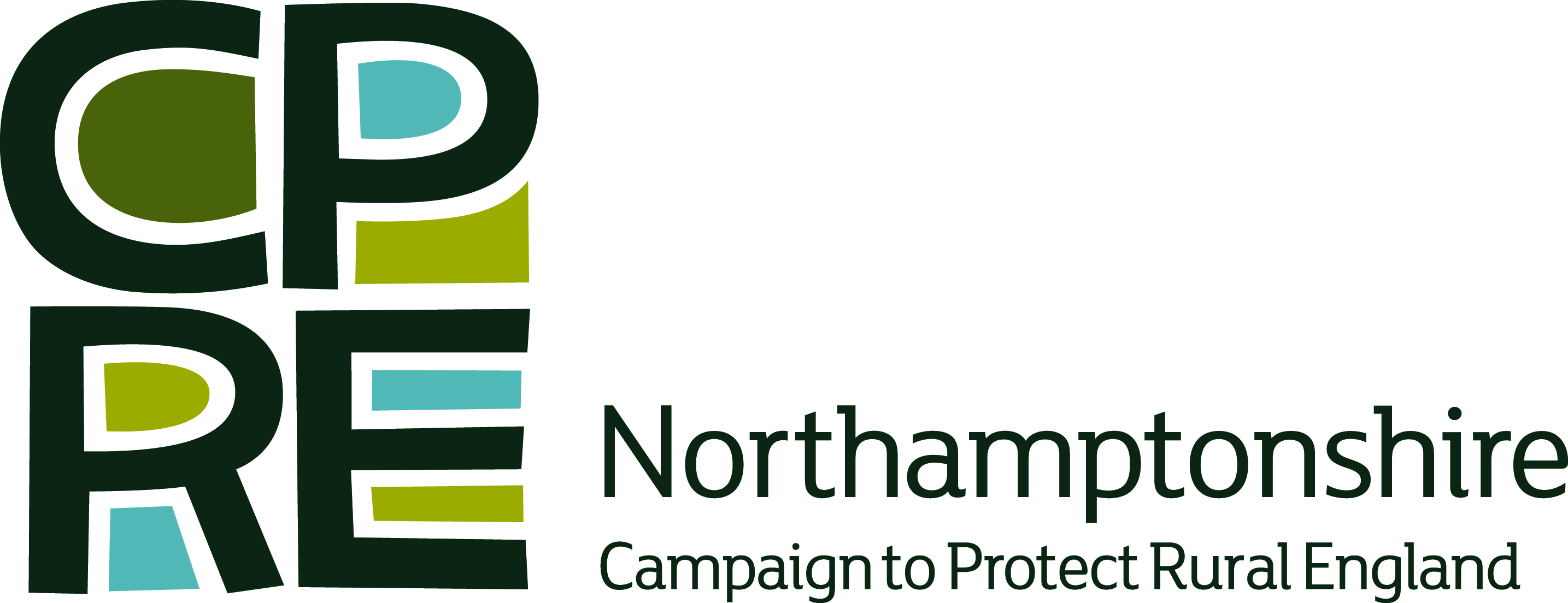 